Publicado en Madrid  el 15/02/2021 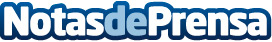 Leon the Baker explica los beneficios de la dieta proteica La dieta proteica se encuentra entre las opciones más famosas para perder peso de forma saludable. La proteína es uno de los nutrientes que más saciedad produce y el que demanda mayor gasto de calorías para ser metabolizado. Leon The Baker explica los beneficios de hacer una dieta proteica y las claves que hay que seguir para que realmente sea una opción segura, saludable y efectiva. Además, muestra su producto más innovador, Fit Bread sin gluten y sin lactosa, perfecto dietas y para deportistasDatos de contacto:Leon the Baker 918763496Nota de prensa publicada en: https://www.notasdeprensa.es/leon-the-baker-explica-los-beneficios-de-la_1 Categorias: Nacional Nutrición Gastronomía Sociedad Madrid Consumo http://www.notasdeprensa.es